SCRATCH – PONG GAME CHECKLISTNAME________________________     _____  Start a new project_____  Delete the cat sprite with the scissors _____  Draw a red line on the bottom of the stage background.  Hold down shift to make a straight line.  _____  Create and paint a ball sprite that is not red.  Hold down shift to make a perfect circle.  _____  Program the ball to move and bounce off walls and test.  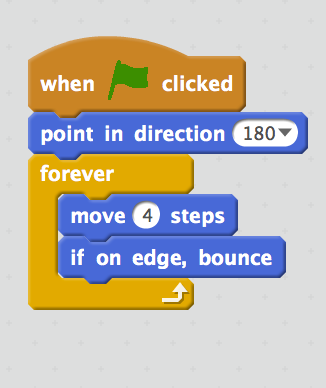 _____  Create and paint a  paddle sprite.  _____  Program the paddle sprite to follow the x position of the mouse.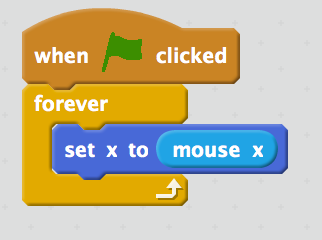 _____ Program the ball to change directions when it hits the paddle.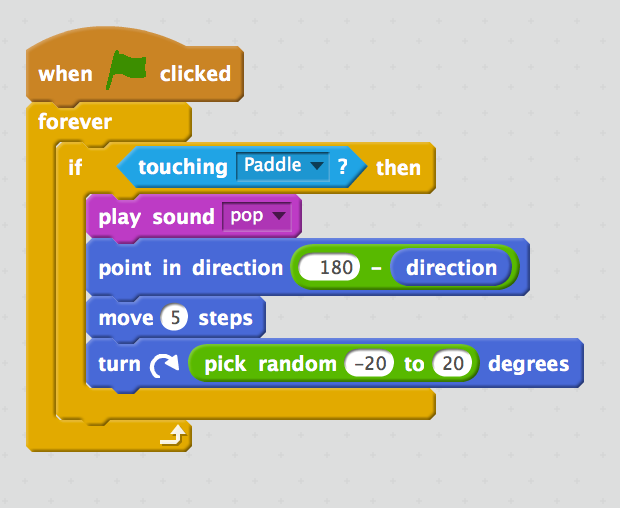 _____  Program the ball to start when the green flag is checked and also to end the game if it hits the red.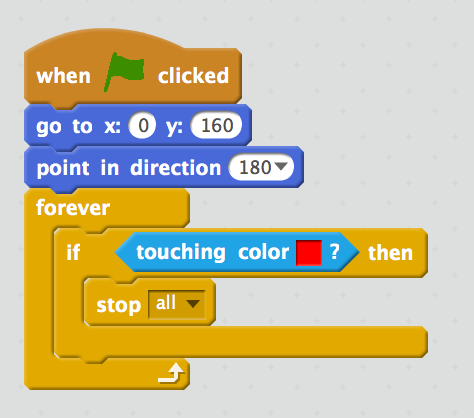 _____  Add a score by adding a variable.  Increase by one whenever paddle hits the ball.  Reset the score when the game starts.    _____  Add a “You Lose” screen by creating a new sprite.  Hide sprite when green flag is clicked.  Broadcast a Lose message when ball hits the red line.  When “You Lose” screen sprite gets this message, show the sprite.  _____ Add a background.  